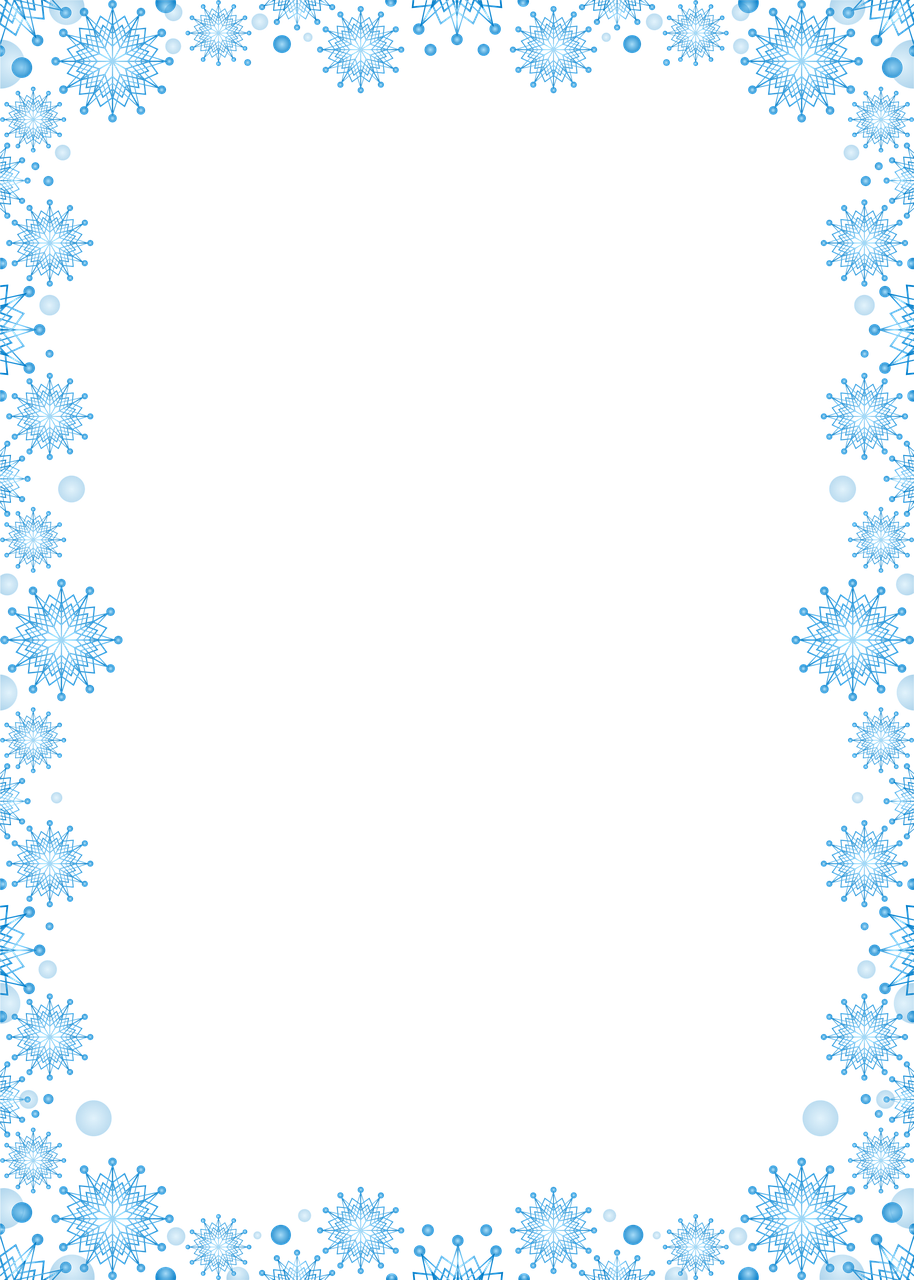 Цель: Познакомить детей с творчеством художников. Активизировать интерес к профессии художника, заинтересовать пейзажной живописью, учить понимать картин.  Задачи:Познакомить детей с репродукции картин, экскурсия художественную мастерскую рассматривание картин.Вызвать эмоциональный отклик от прихода красавицы зимы.Закрепить знания детей о пейзажной живописи.Развивать воображение.Развитие связной речи.Прививать любовь к искусству.Ход мероприятия: Дети заходят в зал. Зал оборудован под мастерскую. Стоят мольберты, звучит спокойная музыка. Перед детьми стоят мольберты, интерактивный экран со слайдами, краски, кисти.В гости приглашенхудожник, односельчанин Магомедов ХамавКамалдинович. ХамавКамалдинович участник многих районных и республиканских конкурсов, художественных выставокПридумано кем-тоПросто и мудроПри встрече здороватьсяДоброе утро!- Ребята, рассаживайтесь на ковер, чтобы вам виден был экран. (на экране картины зимы)- Посмотрите,ребята, мы не в группе, мы же в зимний лес попали. Белым снегом запорошеноВстречает зимний лесОн стоит, как белый теремПолный сказок и чудес.- Посмотрите, какая красота в зимнем лесу! Вам нравится?- Скажите, мне, пожалуйста, почему лес зимой выглядит так сказочно и волшебно:(много снега, деревья оделись в белые и пушистые платья и шубки, снежинки падают с неба) Да, поэтому сказочно и волшебно.- Дети, а зима всегда такая сказочная и волшебная? Или она разная?_ Давайте, вспомним зимние месяцы. А теперь назовите периоды зимы. Ведь зима делится на части.- Правильно, давайте посмотрим на картину. Вот это какой период зимы? (ранняя зима) (видны листья на дорожках, а главное где остались листья?  Деревья еще не сбросили свой золотой наряд)- Посмотрим, какой это период зимы. (Картина «Конец зимы)-Следующая картинка и как вы думаете какой период зимы нарисовал художник? (Это конец зимы. На деревьях листочки, появилась травка)Художник невидимка по городу идет (шагают)Всем щеки наморозил (трут щечки), всех за нос ущипнул (трут нос)А ночью он пока я спал (ладошки к уху)Пришел с волшебной кистью (идут)И на окне нарисовал серебряные листья (рисуют в воздухе листья)- Дети, а давайте создадим картины для нашей мастерской. Хотите создать свою зимнюю картину. Я предлагаю вам разбиться на подгруппы и создать шедевры с помощью разных техник. Звучит музыка Д.Чайковского «Времена года» Дети рисуют манной крупой и парафиновыми свечами. По окончании все работы выставляются на мольберт.Дети, посмотрите, какая красивая выставка у нас получилась. Пусть с каждой подгруппы выходит по одному ребенку и составит рассказ по картине. У всех получились замечательные картины . Я предлагаю их выставить их на выставку детского сада, чтобы все могли любоваться талантами наших детей. До свиданья до новых встреч!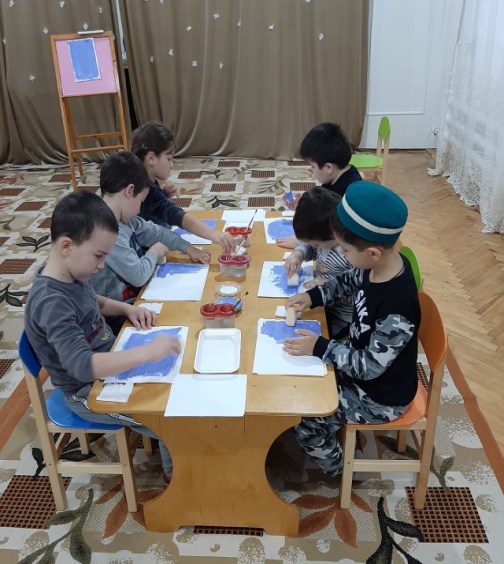 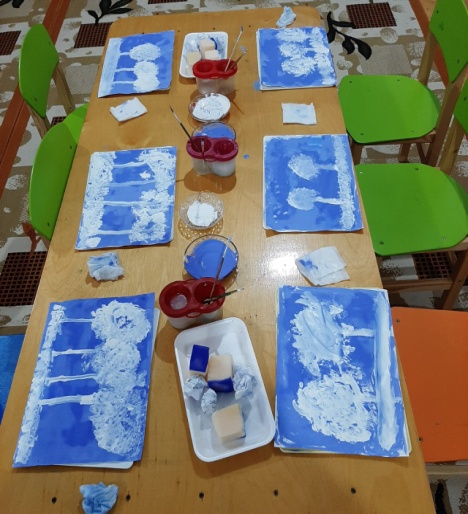 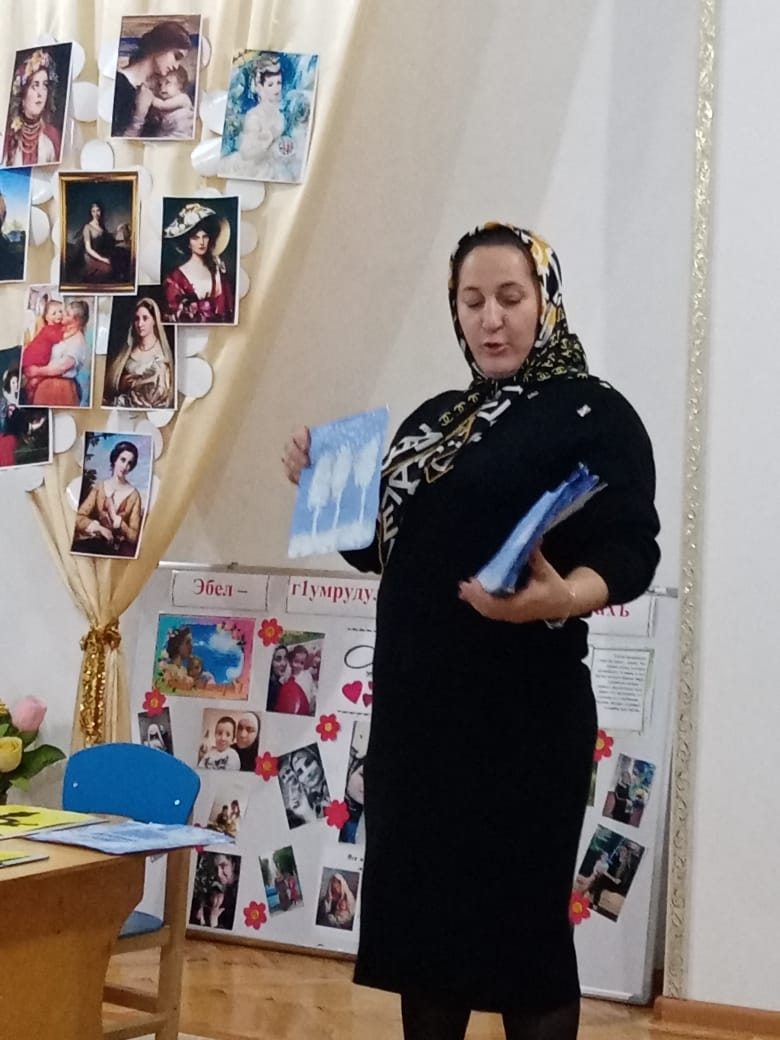 